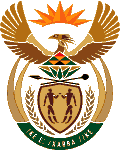 MINISTRY OF ENERGYREPUBLIC OF SOUTH AFRICAPRIVATE BAG x 96, PRETORIA, 0001, Tel (012) 406 7658PRIVATE BAG x 9111, CAPE TOWN, 8000 (021) 469 6412, Fax (021) 465 5980Enquiries: Malusi.ndlovu@energy.gov.za	Memorandum from the Parliamentary Office686.	Mr A R Figlan (DA) to ask the Minister of Energy:(1)	Did (a) her department or (b) any entity reporting to her participate in the Dialogue with the President: Unpacking of the SONA 2017 on Radical Economic Transformation Implementation event hosted at the Oyster Box Hotel in Umhlanga, Durban, on 25 February 2017; if so, what amount was spent in each case;(2)	did (a) her department or (b) any entity reporting to her participate in the auction of the (i) souvenirs or (ii) personal belongings of the President of the Republic, Mr. Jacob G Zuma; if so, (aa) which items were purchased and (bb) at what cost, in each case?								NW745EReply(a & b)	The Department of Energy and its entities did not participate in the dialogue with the President unpacking of SoNA 2017 on Radical Economic Transformation implementation event hosted at the Oyster Box Hotel in Umhlanga, Durban, on 25 February 2017;(a &b)  	The Department of Energy and its entities did not participate in the auction of (i) Souvenirs or (ii) personal belongings of the President of the Republic, Mr. Jacob G Zuma.